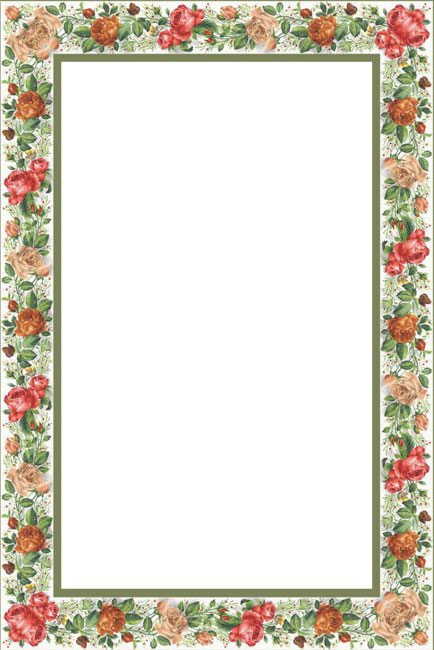 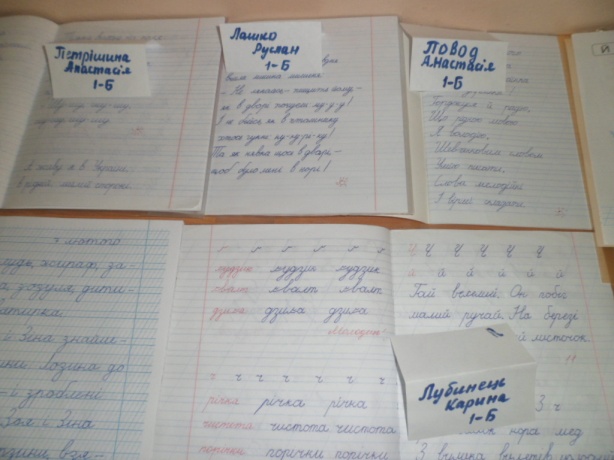 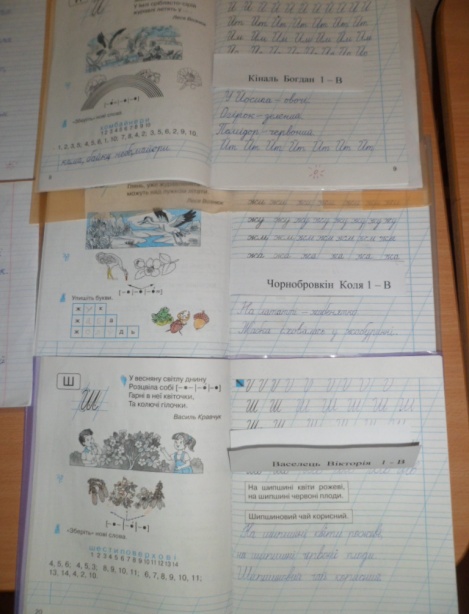 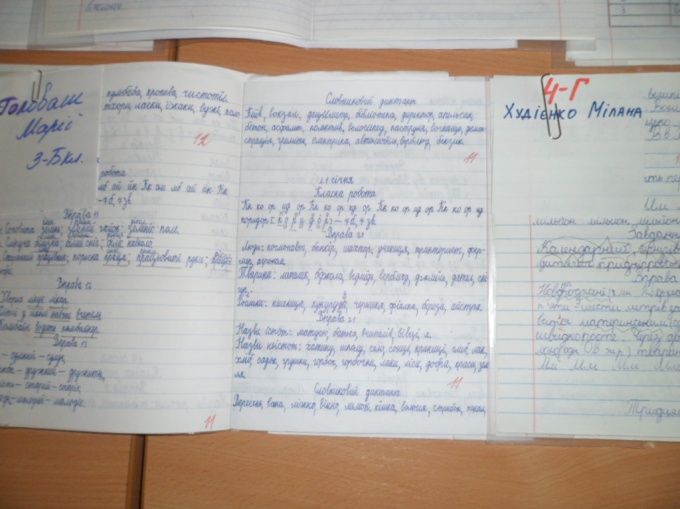 КласМісцеПрізвище та ім.`я учня1а1 місцеРешетник Діана2 місцеГрущак Вікторія3 місцеПеня Ангеліна1 б1 місцеПетрішина Анастасія2 місцеЛубинець Карина3 місцеЛашко Руслан1 в1 місцеКіналь Богдан2 місцеЧорнобровкін  Микола3 місцеВаселець Вікторія1 г1 місцеП`ятак Ганна2 місцеОрленко Аліна2 б1 місцеЛегостаєва Ольга2 місцеГеращенко Карина2 в1 місцеСіра Аліна2 місцеКолобаєв Станіслав3 місцеКоваленко Артур2 г1 місцеШевніна Єлизавета2 місцеСкачкова Анастасія3 а1 місцеФедоркова Анастасія3 б1 місцеГоловаш Марія3 в1 місцеПеня Ангеліна2 місцеНіколає Дмитро3 г1 місцеБашкірова Анастасія4 а1 місцеБерезова Катерина2 місцеКоцар Єлизавета4 б1 місцеГорюн Дана2 місцеАндронова Анастасія3 місцеСич Валерія4 в1 місцеСтародубцев Олексій2 місцеМурашкін Тимур3 місцеХолоднова Надія4 г1 місцеШерстюкова Ліля2 місцеХудієнко Мілана